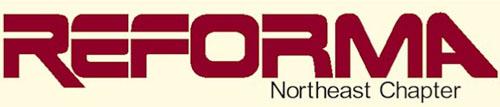 Lifetime Achievement Award 2018-2019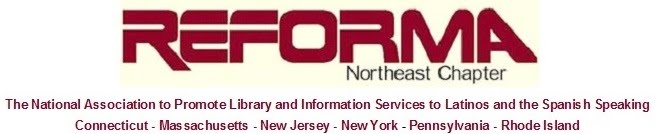  Nomination ApplicationName of Candidate:  Institution: Address: City, State, ZIP Code: Telephone: Criteria for evaluating application for the RNE Chapter Lifetime achievement Award are as follows. Documented evidence that the nominee:Is a current RNE Chapter member and has been active within the chapter for at least five years prior to his/her nominationHas worked consistently to assure and/or to improve library and information Services to Latinos and the Spanish Speaking over a continuous period of at least 20 years Has made a series of significant contributions, to advance, promote, assure, and/or improve library and information Services to Latinos and the Spanish SpeakingHas had a demonstrable impact on advancing and/or promoting library and information Services to Latinos and the Spanish SpeakingHas led and/or inspired the advancement of library and information Services to Latinos and the Spanish Speaking (please provide examples). Note: The nominee must be alive at the time of application but need not be currently active professionally. Nomination submitted by: Address: 						City, State, ZIP Code: Telephone: (day) 		                     		Telephone: (night) The deadline for 2019 is April 12TH, 2019. Please submit your nomination (up to 500 words, addressing all the criteria referenced above) as an attachment in an e-mail to: Libbhy Romero - RNE Lifetime Achievement Award Committee Chair lromerobpl@yahoo.com